NÁRODNÁ RADA SLOVENSKEJ REPUBLIKYV. volebné obdobieČíslo: CRD-1629/2011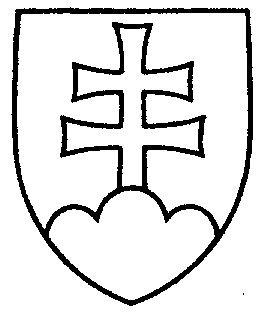 540UZNESENIENÁRODNEJ RADY SLOVENSKEJ REPUBLIKYzo 7. júla 2011k vládnemu návrhu zákona o ukončení a spôsobe usporiadania niektorých nájomných vzťahov k bytom a o doplnení zákona Národnej rady Slovenskej republiky č. 18/1996 Z. z. o cenách v znení neskorších predpisov (tlač 317)	Národná rada Slovenskej republiky	po prerokovaní uvedeného vládneho návrhu zákona v druhom a treťom čítaní	s c h v a ľ u j evládny návrh zákona o ukončení a spôsobe usporiadania niektorých nájomných vzťahov k bytom a o doplnení zákona Národnej rady Slovenskej republiky
č. 18/1996 Z. z. o cenách v znení neskorších predpisov, v znení schválených pozmeňujúcich a doplňujúcich návrhov. Richard  S u l í k   v. r.  predsedaNárodnej rady Slovenskej republikyOverovatelia:Anna  V i t t e k o v á   v. r.Péter  V ö r ö s   v. r.